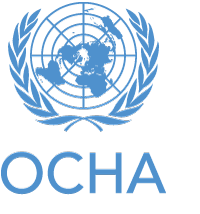 UNOCHA GlobesUNOCHA Globes are based on the World_Vertical_Perpective Coordinate System (WKID:54049)As of now, the only way I have found for this projection to work properly in QGIS is to: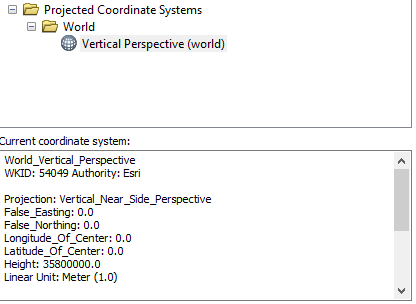 Build a GeoPackage for each Globe, saving layers projected, using specific World_Vertical_Perspective,Create custom projections in QGIS (as described below)Apply again Custom projection to layers.Here is how the Africa Globe looks like when I bring in the already projected (World_Vertical_Perspective) layers.The current CRS is EPSG: 4326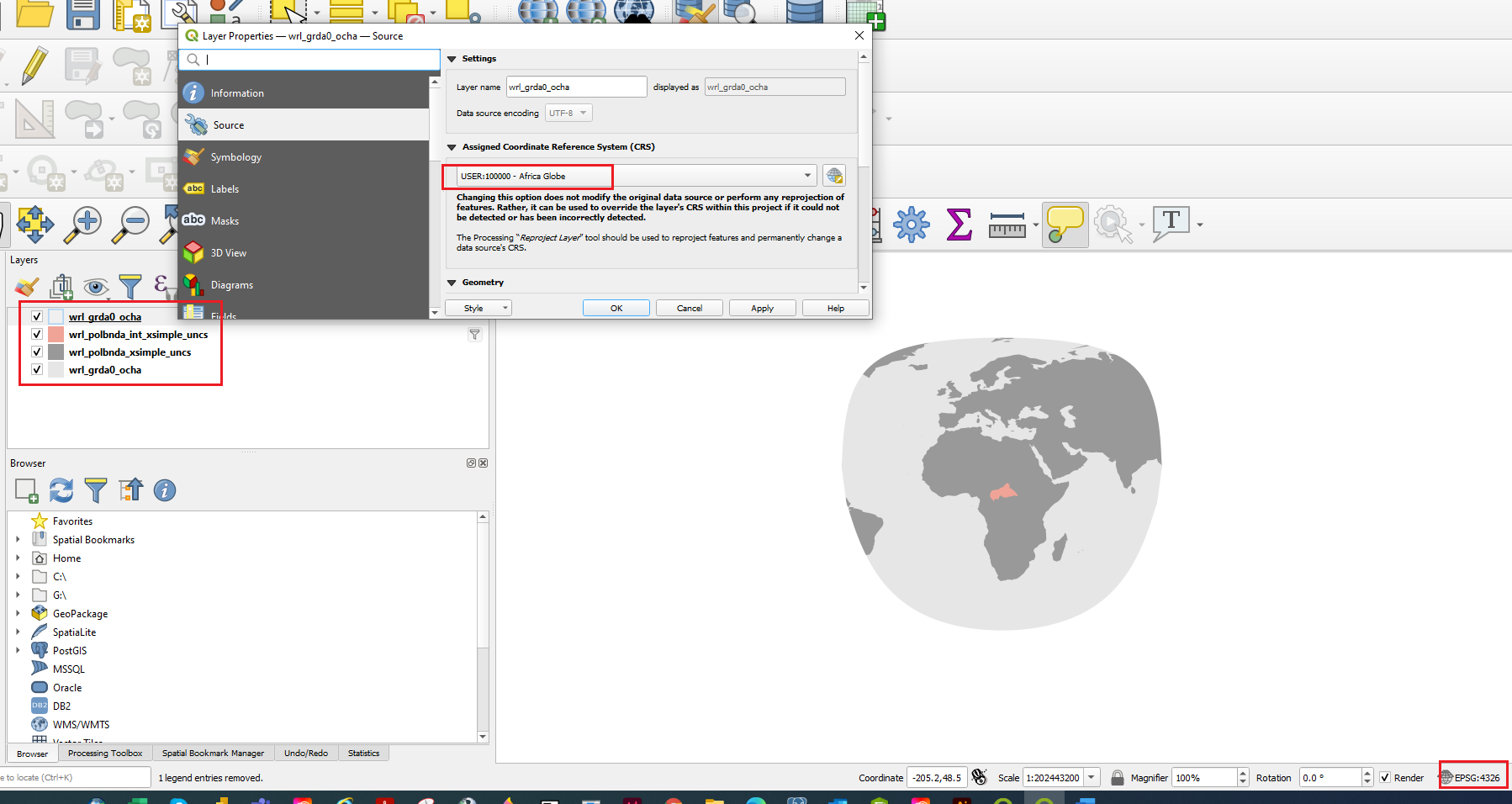 When I change the current CRS to the Custom Africa Globe that I created, the layers project correctly. 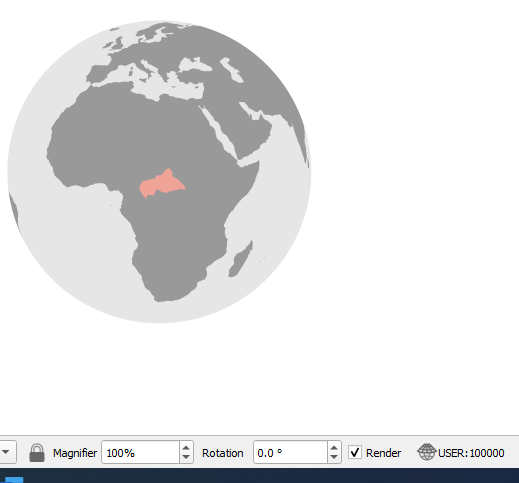 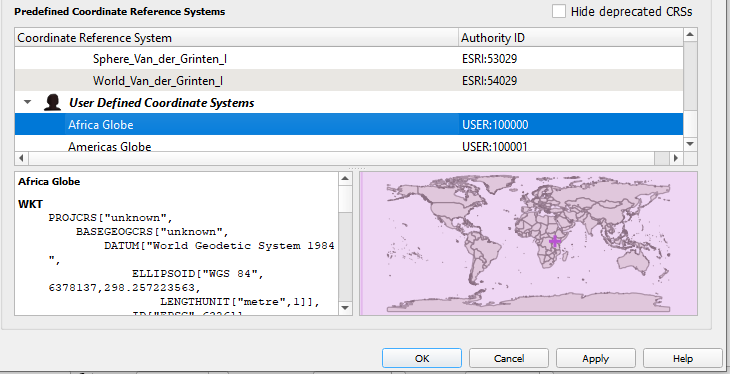 Creating your own projectionsGo to Settings> Custom Projections… and you will see this dialog.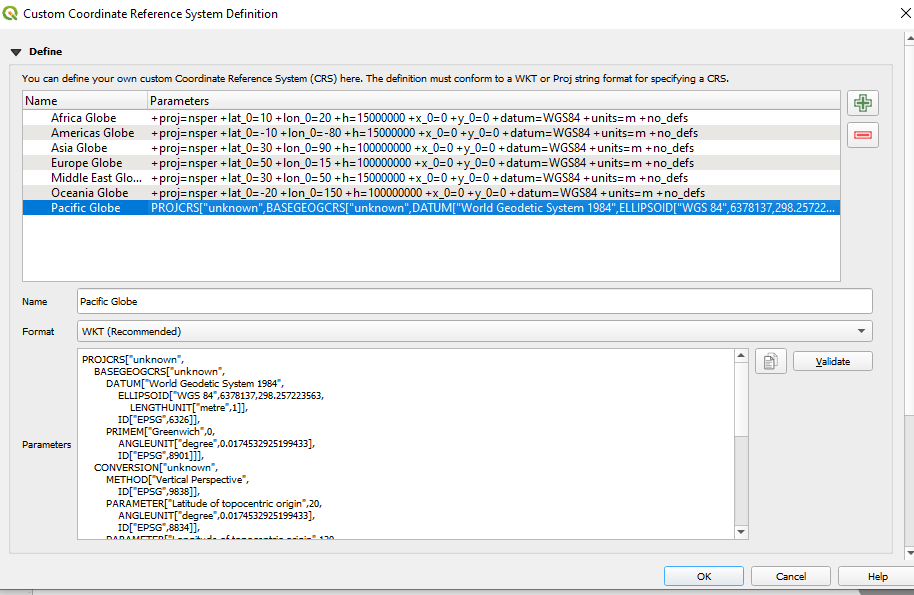 Click on  button to create a new projection.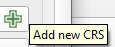 Africa GlobeEnter Africa Globe in Name field (or name of your choice).In Format, select Proj StringAdd the following String in Parameter field: +proj=nsper +lat_0=10 +lon_0=20 +h=15000000 +x_0=0 +y_0=0 +datum=WGS84 +units=m +no_defsClick OKThis creates the custom projection: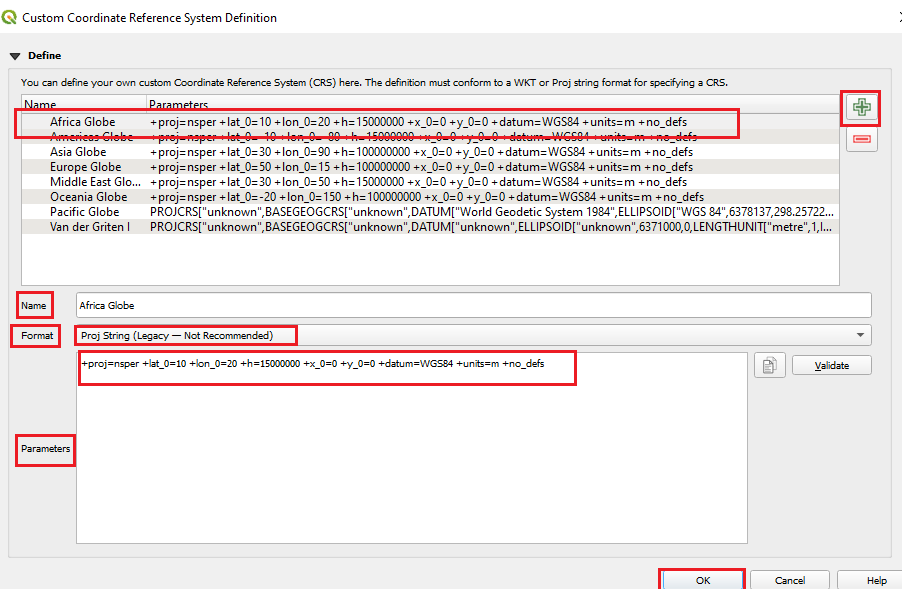 Other GlobesTo define other custom projections, go through the same steps as above. Give the custom projection a relevant name and paste in the Parameters window the following Proj Strings.Americas Globe+proj=nsper +lat_0=-10 +lon_0=-80 +h=15000000 +x_0=0 +y_0=0 +datum=WGS84 +units=m +no_defsAsia Globe+proj=nsper +lat_0=30 +lon_0=90 +h=100000000 +x_0=0 +y_0=0 +datum=WGS84 +units=m +no_defsEurope Globe+proj=nsper +lat_0=50 +lon_0=15 +h=100000000 +x_0=0 +y_0=0 +datum=WGS84 +units=m +no_defsMiddle East Globe+proj=nsper +lat_0=30 +lon_0=50 +h=15000000 +x_0=0 +y_0=0 +datum=WGS84 +units=m +no_defsOceania Globe+proj=nsper +lat_0=-20 +lon_0=150 +h=100000000 +x_0=0 +y_0=0 +datum=WGS84 +units=m +no_defsPacific Globe+proj=nsper +lat_0=20 +lon_0=120 +h=100000000 +x_0=0 +y_0=0 +datum=WGS84 +units=m +no_defs +type=crsApplying Custom projectionClick on the  Current CRS button at the right of the status bar to change the project CRS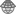 Choose your newly defined projection (search for its name in the Filter field)On applying this projection, the map will be reprojected